申办公共项目审批表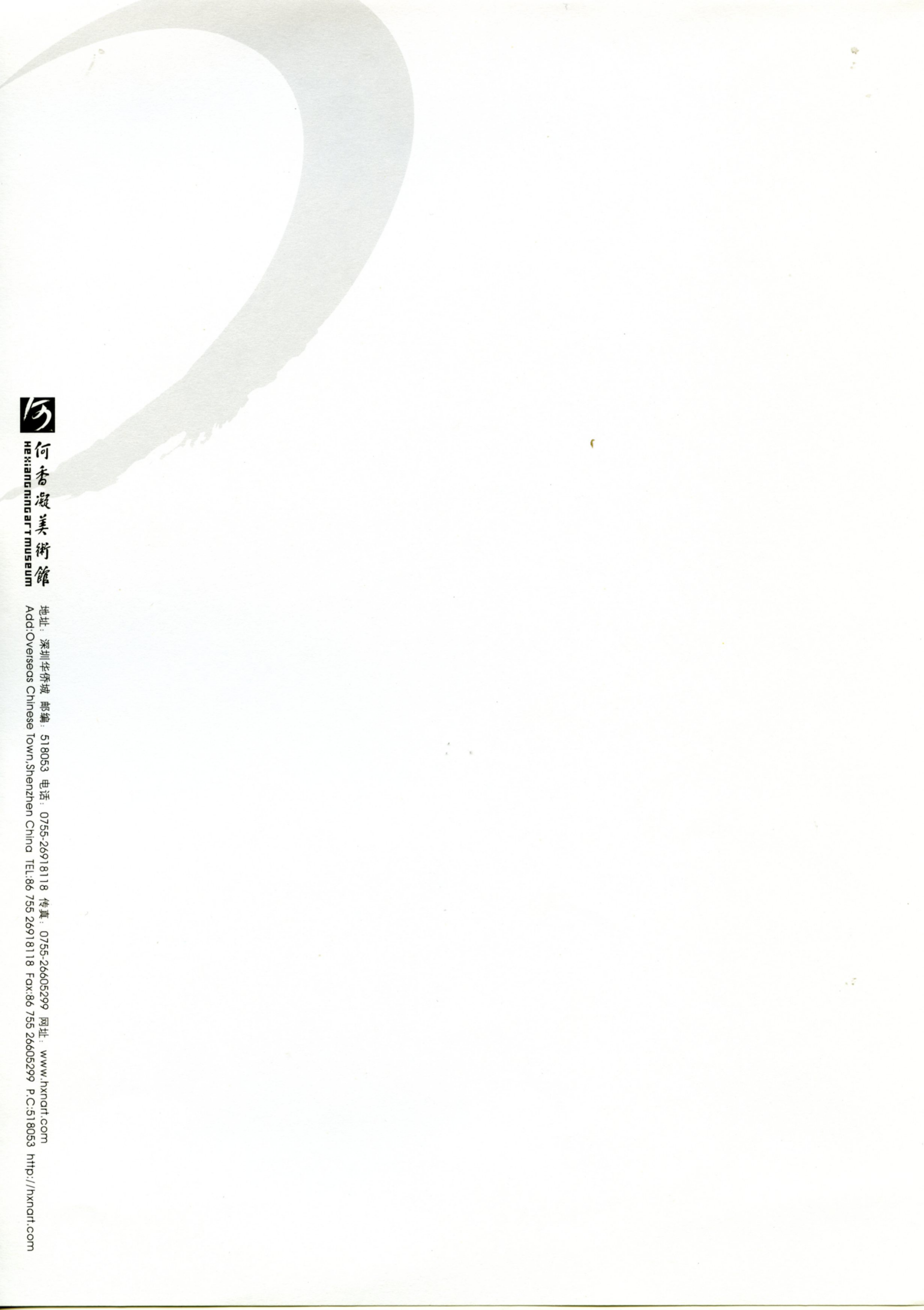 经办人：                                  填表日期：    年    月    日说明：1、何香凝美术馆将作为公共项目主办方之一。2、如遇重大展事活动，何香凝美术馆保留变更或终止本项目的权利。公共项目基本资料公共项目基本资料公共项目基本资料公共项目基本资料公共项目基本资料项目名称类别项目简介主办单位（说明1）协办单位承办单位活动时间（每场活动的具体时间和日期）申请人（方）资料联系人电话申请人（方）资料手机传真申请人（方）资料电子邮箱邮编申请人（方）资料地址评委意见评委意见公教宣传部意见专家委员会备注